Административная процедура 17.171.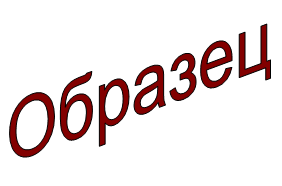 ЗАЯВЛЕНИЕЗельвенское районное унитарное предприятие жилищно-коммунального хозяйства просит подтвердить приобретательную давность на недвижимое имущество складское помещение, расположенное по адресу: г.п. Зельва, ул. 50 лет СССР, 51, которым пользуется с 1998 года, осуществляет текущий ремонт.	К заявлению прилагаю документы:01.09.2015								И.И. ИвановаЗельвенский районный исполнительный комитетЗельвенское районное унитарное предприятие жилищно-коммунального хозяйстваГродненская область,г.п. Зельва, ул. Пушкина, 83УНП 509856874тел. +375 ХХ ХХХ-ХХ-ХХ